 WHITE MOUNTAIN LAKE COMMUNITY ASSOCIATIONHarold Albertson*Debi Bismarck*Diane Martinez*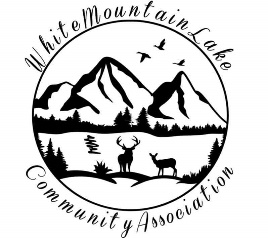 COMMUNITY CENTER1785 EDMONDS CIR, SHOW LOW, AZ 85901April 12, 2022 - 6:30 pmAGENDAI. Call to order - Pledge of AllegianceII. Roll Call of the Board of DirectorsIII. Discussion & Approval of prior MinutesBefore reports - we want to welcome new members Phyllis and Steven Schaeffer.IV. Financial Report for March 2022V. BusinessCommittee ReportsRequest for a change of monthly meeting day did not meet with enthusiasm. It appears that the monthly meeting will continue to be held on the 3rd Tuesday. What to do about the cancelled TPT license. Annual Report to the Arizona Corporation Commission is due in June. Anyone interested in joining the Board at this time? Would help to have a full board before the Annual Report is submitted.Report that Matthew Villareal will be doing the monthly cleaning. No one has volunteered as yet for pest control.Received a forwarded email from Sandee McKinlay requesting the Association's help in setting up meetings at Sandbaggers for 2022 candidates. Interested? Without Charley Ritter's carpentry skills, it seems that a ramp to replace the steps at the Post Office has been tabled. Community feedback had been that a ramp is preferable to the steps. Put this issue aside permanently?Report from the Post Office: how new employee is doing and Aria's resignation. VI. AdjournmentVII. Open DiscussionRespectfully submitted,Diane MartinezSecretary of the White Mountain Lake Community AssociationVIRTUAL MEETING INFOJoin Zoom Meeting
https://zoom.us/join

Meeting ID: 876 5194 7354
Password: L0BC67NOTE: as of March 2022 - this is a new meeting ID. 